
                                 Province of the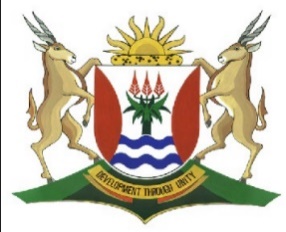 EASTERN CAPEEDUCATIONDIRECTORATE SENIOR CURRICULUM MANAGEMENT (SEN-FET)TUIS-ONDERIG SELFSTUDIE NOTAS EN AKTIWITEITE:VAKREKENINGKUNDEREKENINGKUNDEGRAAD11DATUMONDERWERPOntleding en vertolking van finansiële state: Inleiding tot Graad 11 Finansiële aanwysersOntleding en vertolking van finansiële state: Inleiding tot Graad 11 Finansiële aanwysersOntleding en vertolking van finansiële state: Inleiding tot Graad 11 Finansiële aanwysersOntleding en vertolking van finansiële state: Inleiding tot Graad 11 Finansiële aanwysersOntleding en vertolking van finansiële state: Inleiding tot Graad 11 Finansiële aanwysersKwartaal2Week6TYD TOEKENNINGTYD TOEKENNINGEen weekIINSTRUKSIESSien vereistes per aktiwiteitSien vereistes per aktiwiteitHULPBRONNEGERUIK JOU HANDBOEK(E)GERUIK JOU HANDBOEK(E)GERUIK JOU HANDBOEK(E)GERUIK JOU HANDBOEK(E)GERUIK JOU HANDBOEK(E)GERUIK JOU HANDBOEK(E)GERUIK JOU HANDBOEK(E)GERUIK JOU HANDBOEK(E)GERUIK JOU HANDBOEK(E)BAIE BELANGRIKBAIE BELANGRIKHierdie finansiële aanwysers is aanvullend tot die wat jy in graad 10 geleer het.Ken die formules om finansiële aanwysers te bereken en te vertolk.Hierdie finansiële aanwysers is aanvullend tot die wat jy in graad 10 geleer het.Ken die formules om finansiële aanwysers te bereken en te vertolk.KATEGORIEË VAN FINANSIËLE AANWYSERSKATEGORIEË VAN FINANSIËLE AANWYSERS1.LIKIDITEITDie vermoë van 'n onderneming om sy korttermyn- of onmiddellike skuld sonder enige probleme af te betaal. Dit dui aan of die onderneming sy bedryfskapitaal effektief hanteer het.Finansiële aanwysers:: Voorraadomsetsnelheid – Kere per jaarDit dui aan hoe gereeld die onderneming sy voorraad aanvul / bestel.'n Hoë koers is gewoonlik voordelig en 'n lae koers is gewoonlik 'n aanduiding van opgaring van voorraad, verkeerde aankope of swak verkope.Voorraad-hou tydperk - DaeDit dui aan hoe lank dit neem voor voorraad vervang word.Dit is belangrik om bestellings te plaas en aankopebeleid te het. Hoe langer die periode is, hoe meer bedryfskapitaal word.vasgemaak.Gemiddelde debiteure-invorderingstermyn - DaeDit dui aan hoe vinnig die onderneming geld van sy debiteure ontvang.Hoe korter die periode (minder as 30 dae), hoe beterVroeë betaling kan aangemoedig word deur korting te gee of rente op agterstallige rekeninge te hef.Gemiddelde krediteyrebetalingstermyn - DaeDit dui aan hoe gou die onderneming sy krediteure betaal.Hoe langer die periode (60 tot 90 dae), hoe beter.2.RISKO EN HEFBOOM: In watter mate word die onderneming gefinansier deur lenings in vergelyking met sy eie kapitaal.Finansiële aanwysers:Skuld-ekwiteitsverhoudingVergelyk Eienaarsbelang met NiebedryfslasteHoe laer die verhouding, hoe laer is die risiko en omgekeerd.Hoë risiko beteken dat die onderneming rentedraende lenings gebruik om die onderneming te finansier.Lae risiko beteken dat die besigheid meer eie, as geleende kapitaal gebruik  om die onderneming te finansier.3.OPBRENGS:Hoe winsgewend is die belegging van die eienaar in die ondernemingFinansiële aanwysers:: 	% Opbrengs op die gemiddelde ekwiteit van die vennote Die persentasie kan vergelyk word met die rentekoerse van banke vir alternatiewe beleggings.% Opbrengs verdien deur elke vennootDie persentasie kan vergelyk word met die opbrengs van die vennootskap, opbrengs van ander vennoot en die rentekoerse van banke vir alternatiewe beleggings.FORMULES GEBRUIK OM FINANSIËLE AANWYSERS TE BEREKENFORMULES GEBRUIK OM FINANSIËLE AANWYSERS TE BEREKENAKTIWITEIT 1                                                                     AKTIWITEIT 1                                                                     AKTIWITEIT 1                                                                     Die volgende inligting is onttrek uit die finansiële rekords van CA Clothing vir die jaar geëindig 29 Februarie 2020.Die volgende inligting is onttrek uit die finansiële rekords van CA Clothing vir die jaar geëindig 29 Februarie 2020.Die volgende inligting is onttrek uit die finansiële rekords van CA Clothing vir die jaar geëindig 29 Februarie 2020.OPDRAG:OPDRAG:Bereken en lewer kommentaar op die volgende finansiële aanwysers vir 2020:Bereken en lewer kommentaar op die volgende finansiële aanwysers vir 2020:1.1Voorraadomsetsnelheid1.2Voorraadhou-periode1.3Gemiddelde debiteure-invorderingstermyn1.4Gemiddelde krediteurebetalingstermynINLIGTING:INLIGTING:A.UITTREKSEL VAN DIE INKOMSTESTSSATB.UITTREKSEL VAN BALANSSTAATC.ADDISIONELE INLIGTINGDie kredietverkope vir 2020 was R92 500.Die kredietaankope vir 2020 was R179 580.AKTIWITEIT 2                                                                   AKTIWITEIT 2                                                                   AKTIWITEIT 2                                                                   Die volgende inligting is geneem uit die finansiële rekords van Macadam Stores, met vennote M. Mac en A. Adam vir 2019 en 2020.Die volgende inligting is geneem uit die finansiële rekords van Macadam Stores, met vennote M. Mac en A. Adam vir 2019 en 2020.Die volgende inligting is geneem uit die finansiële rekords van Macadam Stores, met vennote M. Mac en A. Adam vir 2019 en 2020.OPDRAG:OPDRAG:Bereken en lewer kommentaar op die volgende finansiële aanwysers vir 2020:Bereken en lewer kommentaar op die volgende finansiële aanwysers vir 2020:2.1Voorraadomsetsnelheid2.2Voorraadhou-periode2.3Gemiddelde debiteure-invorderingstermyn2.4Gemiddelde krediteurebetalingstermynINLIGTING:INLIGTING:A.UITTREKSEL VAN DIE INKOMSTESTAATB.UITTREKSEL VAN DIE BALANSSTAATC.ADDISIONELE INLIGTINGKredietverkope vir 2020 was R354 130.Kredietaankope vir 2020 was R253 472AKTIWITEIT 3                                                                    AKTIWITEIT 3                                                                    AKTIWITEIT 3                                                                    AKTIWITEIT 3                                                                    Die volgende inligting is onttrek uit die finansiële rekords van MF Handelaars vir die jaar geëindig 28 Februarie 2020.Die volgende inligting is onttrek uit die finansiële rekords van MF Handelaars vir die jaar geëindig 28 Februarie 2020.Die volgende inligting is onttrek uit die finansiële rekords van MF Handelaars vir die jaar geëindig 28 Februarie 2020.Die volgende inligting is onttrek uit die finansiële rekords van MF Handelaars vir die jaar geëindig 28 Februarie 2020.OPDRAG:OPDRAG:OPDRAG:3.1Bereken die volgende vir 2020:Bereken die volgende vir 2020:3.1.1Persentasie opbrengs verdien deur MF Winkels3.1.2Bedrag verdien deur Mark3.1.3Bedrag verdien deur Fish3.1.4Persentasie opbrengs verdien deur Mark3.1.5Persentasie opbrengs verdien deur Fish3.2Bereken die skuld / ekwiteitsverhouding vir 2019 en 2020Bereken die skuld / ekwiteitsverhouding vir 2019 en 20203.3Lewer kommentaar op jou berekeninge hierbo.Lewer kommentaar op jou berekeninge hierbo.INLIGTING:INLIGTING:INLIGTING:A.B.UITTREKSEL VAN DIE BALANSSTAATUITTREKSEL VAN DIE BALANSSTAATDie rentekoers op die lening is 18% p.j.Die rentekoers op die lening is 18% p.j.AKTIWITEIT 4                                                                   AKTIWITEIT 4                                                                   AKTIWITEIT 4                                                                   Die volgende inligting is geneem uit die finansiële rekords van NM Stores vir die jaar geëindig 28 Februarie 2020.Die volgende inligting is geneem uit die finansiële rekords van NM Stores vir die jaar geëindig 28 Februarie 2020.Die volgende inligting is geneem uit die finansiële rekords van NM Stores vir die jaar geëindig 28 Februarie 2020.OPDRAG:OPDRAG:Bereken en lewer kommentaar op die volgende finansiële aanwysers:.Bereken en lewer kommentaar op die volgende finansiële aanwysers:.4.1Persentasie opbrengs verdien deur NM Stores vir 20204.2Bedrag verdien deur Naidoo in 20204.3Bedrag verdien deur Martin in 20204.4Persentasie opbrengs verdien in 2020 deur Naidoo4.5Persentasie opbrengs wat Martin in 2020 verdien het4.6Skuld / ekwiteitsverhouding vir albei jare.INLIGTING:INLIGTING:A.B.UITTREKSEL VAN DIE BALANSSTAATAKTIWITEIT 5                                                                   AKTIWITEIT 5                                                                   AKTIWITEIT 5                                                                   Jy word voorsien van die volgende inligting vir JS Handelaars, wat deur John en Shaun besit word vir die finansiële jaar geëindig 29 Februarie 2020. Vergelykende syfers vir die vorige jaar word ook in die balansstaat-syfers gegee.Jy word voorsien van die volgende inligting vir JS Handelaars, wat deur John en Shaun besit word vir die finansiële jaar geëindig 29 Februarie 2020. Vergelykende syfers vir die vorige jaar word ook in die balansstaat-syfers gegee.Jy word voorsien van die volgende inligting vir JS Handelaars, wat deur John en Shaun besit word vir die finansiële jaar geëindig 29 Februarie 2020. Vergelykende syfers vir die vorige jaar word ook in die balansstaat-syfers gegee.OPDRAG:OPDRAG:5.1Bereken en lewer kortliks kommentaar op die volgende finansiële aanwysers: Verwys ook na die ooreenstemmende syfers vir 2019 vir kommentaar.VoorraaomsetsnelheidPersentasie opbrengs op ekwiteitPersentasie opbrengs verdien deur JohnPersentasieo pbrengs verdien deur ShaunSkuld / ekwiteitsverhouding5.2Die vennote het hul kapitaalbydraes gedurende die jaar aansienlik verhoog. Hoe is hierdie ekstra fondse aangewend?5.3Die onderneming kan moontlik in die toekoms ekstra kapitaalfondse benodig. Beveel jy aan dat hulle verdere lenings aangaan, of dat hulle hul kapitaalbydraes moet verhoog? Lewer kortliks kommentaar.5.4Bereken die volgende:Hoe lank word verwag dat die handelsvoorraad sal houDie krediettermyn wat aan debiteure verleen wordDie krediettermyn toegestaan ​​deur krediteure5.5Watter advies sal jy die hierdie onderneming rakende die beheer oor bedryfskapitaal aanbied?INLIGTING:INLIGTING:A.UITTREKSEL VAN INKOMSTESTAATB.UITTREKSEL VAN BALANSSTAATC.FINANSIËLE AANWYSERS:D.ANDER INLIGTING:Die bedrag wat John in 2020 verdien het, is R40 000Die bedrag wat Shaun in 2020 verdien, is R20 000Die helfte van die verkope is op kredietDie bedrag vir kredietaankope is R240 000Die onderneming gebruik die ewige voorraadstelsel en 'n winsopslag van 70% op alle koste.